2021-2022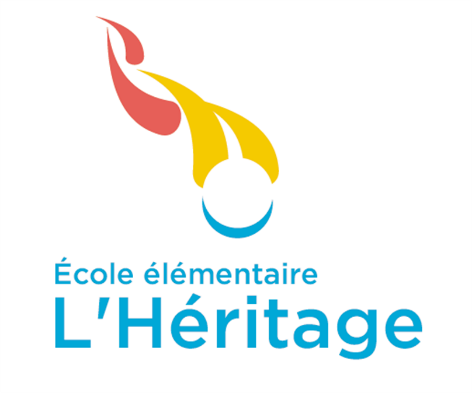 Planification des rencontres du conseil d’école (18h, TEAMS)23 septembre –assemblée générale (élections) et première rencontre officielle7 octobre (projet cour d’école et autres activités)18 novembre (Usine de cadeaux)24 février 21 avril 9 juin (validation des documents officiels et bilan)Au plaisir de vous rencontrer,Chantale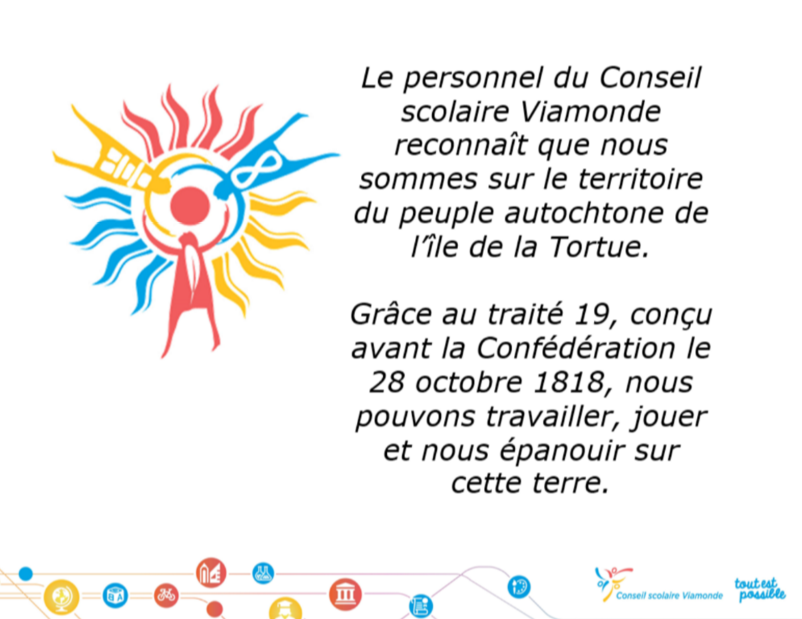 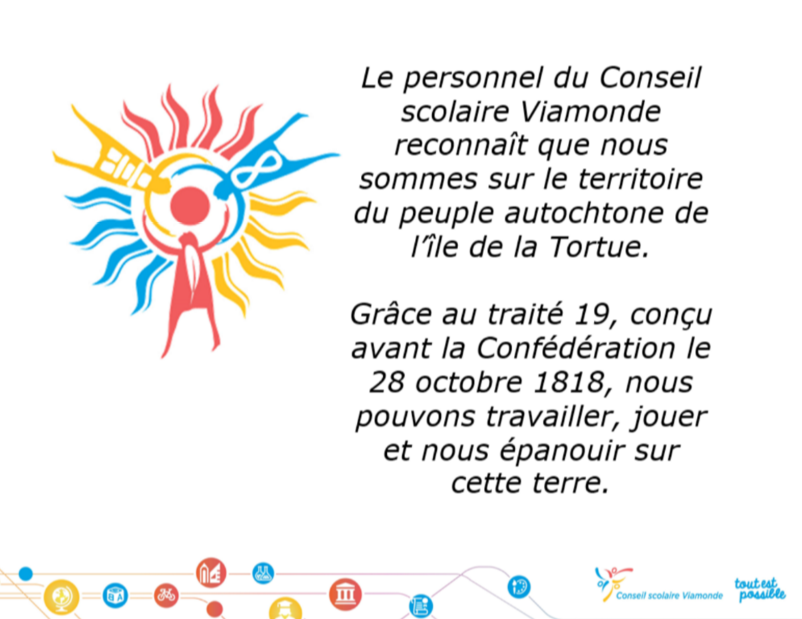 Présidente : Mélanie Baxter Vice-président : Mohamed KabaSecrétaire : Mélanie ComettiTrésorière : Sabrina Basic